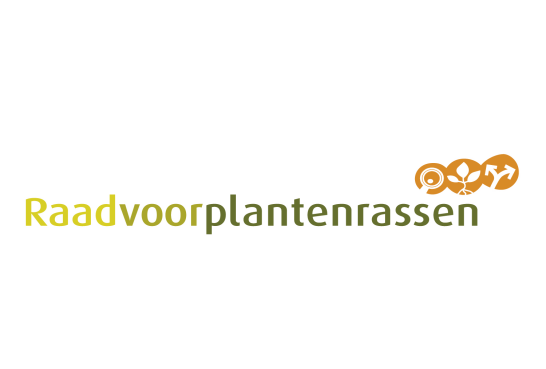 Rassenregister fruitgewassenOp 1 oktober 2012 is de nieuwe Richtlijn Fruitgewassen (2008/90) in werking getreden. Eén van de eisen uit deze richtlijn is, dat alle lidstaten van de EU een rassenregister fruitgewassen moeten opzetten. In Nederland is de Raad voor plantenrassen hiervoor verantwoordelijk. Het rassenregister fruitgewassen is een onderdeel van het Nederlands rassenregister.Alle rassen van fruitgewassen, die onder de Richtlijn Fruitgewassen vallen moeten officieel geregistreerd zijn in één van de EU-landen (bv NL) of bij het CPVO. Alleen dan is handel in de EU toegestaan.Het overzicht van alle officieel geregistreerde fruitrassen in de EU staat gepubliceerd in FRUMATIS.Voor opname in het Nederlands rassenregister moet een nieuw ras worden aangemeld bij de Raad voor Plantenrassen. Er zal dan een beoordeling van het ras worden uitgevoerd en een beschrijving gemaakt worden volgens CPVO-protocollen of UPOV-richtlijnen, zoals die ook worden gebruikt bij het kwekersrechtonderzoek. Als blijkt dat het ras aan de voorgeschreven eisen voldoet, dan wordt het opgenomen in het rassenregister. De kosten voor de beoordeling van nieuwe rassen moeten door de aanvrager betaald worden. De Raad voor Plantenrassen stelt daartoe de tarieven vast. De volgende geslachten en soorten vallen onder Richtlijn 2008/90/EG:Fruitgewassen (incl. onderstammen)
Castanea sativa (Tamme kastanje)
Citrus
Corylus avellana (Hazelnoot)
Cydonia oblonga (Kwee)
Ficus carica (Vijg)
Fortunella (Kumquat)
Fragaria (Aardbei)
Juglans regia (Walnoot)
Malus (Appel)
Olea europaea (Olijf)
Pistacia vera (Pistache)
Poncirus (Wilde citroen)
Prunus dulcis (P. amygdalus) (Amandel)
Prunus armaniaca (Abrikoos)
Prunus avium (Zoete kers)
Prunus cerasus (Zure kers)
Prunus domestica (Pruim)
Prunus persica (Perzik en Nectarine)
Prunus salicina (Japanse pruim)
Pyrus (Peer)
Ribes
Rubus (Braam)
Vaccinium (Bosbes)Het rassenregister van fruitgewassen wordt in opdracht van de Raad voor plantenrassen bijgehouden door Naktuinbouw. Deze gebruikt het register zelf ook als basis voor de certificering van fruitrassen. Het register bevat bijna 1700 rassen. Het zijn grotendeels ‘oudere’ rassen die voor het inwerkingtreden van de richtlijn in 2012 al in de handel waren. Dit aantal is vrij stabiel; de meeste nieuwe rassen worden elders in de EU geregistreerd (met name bij het CPVO) en daarmee is er automatisch handelstoegang in Nederland.Rassen die in Nederland worden verhandeld maar al elders geregistreerd staan hoeven niet apart opgenomen te worden in het Nederlands rassenregister. Naktuinbouw heeft een aparte lijst waarin deze additionele rassen (incl. eventuele handelsnamen) worden opgenomen, de zg. Naktuinbouw Handelslijst voor fruitrassen. Deze is beschikbaar op de website van Naktuinbouw. Het rassenregister fruitgewassen bestaat uit 2 categorieën:“A-rassen”: Rassen van fruitgewassen met een officiële rasbeschrijving. Deze rassen moeten officieel beschreven zijn op basis van CPVO-protocollen (EU-kwekersrecht), UPOV-richtlijnen of nationale voorschriften. Dit houdt in dat er een officiële rasbeschrijving moet zijn, opgesteld door de bevoegde autoriteiten.“B-rassen”: Rassen van fruitgewassen met een officieel erkende rasbeschrijving. Deze rassen zijn beschreven met een beperkt aantal punten, gebaseerd op de CPVO-protocollen, of UPOV-richtlijnen (TQ). De beschrijving moet worden erkend door een bevoegde autoriteit (de beschrijving mag elders opgemaakt zijn). Deze categorie is alleen van toepassing op rassen die vóór 1 oktober 2012 in de handel zijn gebracht.Alleen de a-rassen kunnen door Naktuinbouw als teeltmateriaal gecertificeerd worden. De b-rassen kunnen uitsluitend als C.A.C.-materiaal verhandeld worden.Voor enkele oude b-rassen, die al gecertificeerd werden is conform de EU-richtlijn een uitzondering gemaakt. Meer informatie over certificering van fruitgewassen is te vinden op de website van Naktuinbouw.Verder kan de keuringsdienst van Naktuinbouw conform de richtlijn voor nationaal gebruik toestemming geven voor handel in rassen ten behoeve van genetische diversiteit (de zg. ‘biodivertsiteitsrassen’). Deze staan niet genoemd in het Nederlands rassenregister.Voor verdere vragen kunt u terecht bij Marco Hoffman (m.hoffman@naktuinbouw.nl). 